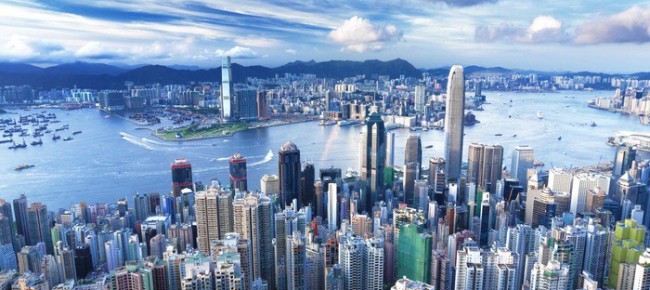 香港における自動販売機を用いた食品テストマーケティング、商談会に向けた説明会を開催します！香港の情勢、香港に輸出するメリット等についても専門家が講演しますので、香港への販路の開拓をお考えの企業の皆様はぜひご参加ください！出展料　　　　：30,000円（１社につき３商品まで出展可）出展可能な商品：原材料に甘草、紅麹が含まれておらず、常温で販売できる加工食品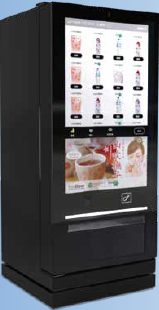 　  　　　　　　（その他サイズや価格、賞味期限については説明会にてお伝えします）出展期間　　　：【自動販売機設置】⇒令和元年12月21日～令和2年2月9日(51日間)　　　　　　 　  【現地での商談会】⇒令和２年	1月24日～令和２年1月25日(２日間)出展場所　　　：パーク・アイランド　 (馬湾にあるマンション群の一角)チャイナ香港シティ	（地下鉄尖沙咀駅近く）　参加企業　　　：ホクサン交易㈱、清光園、はとむぎ家あつみんち、本山製茶㈱、(計12社)　　　 ㈱はの字食品、㈱沖友、㈱ヤマヘイ‐ミカコーポレーション、㈱田中商店、　　　　　　 　 　静岡県経済農業協同組合連合会、福泉産業㈱、㈱山本食品、ヤマヤ醤油㈲採用商品例　　：抹茶、緑茶、はとむぎ茶、薬膳茶、さつまあげ、ドライフルーツ、(計28品目)  	出汁、干しいも、みかんジュース、ぽん酢、わさび、浜納豆 等申込日：令和　　年　　月　　日参 加 申 込 み※申込期限：令和２年1月29日（水）　ＦＡＸまたはメールにてお申し込み下さい。お申込み・お問い合わせ先ＦＡＸ  ：０５４－２５３－００１９　Ｅメール：newfoods@ric-shizuoka.or.jp公益財団法人 静岡県産業振興財団　フーズ・サイエンスセンター　担当：土谷〒４２０－０８５３　静岡市葵区追手町４４－１　℡０５４－２５４－４５１３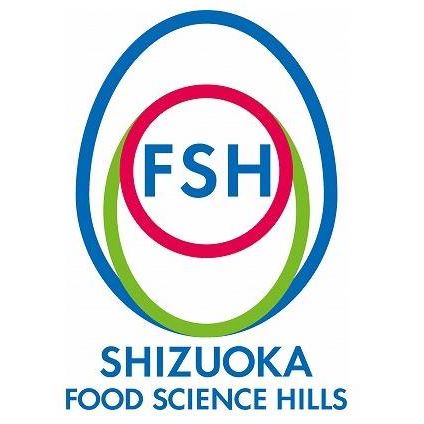 この機会をぜひご活用ください！＜日程＞≪西部会場≫　令和2年1月30日(木)　  浜松商工会議所　10階　B会議室14:00～16:00　        （浜松市中区東伊場2-7-1）	℡053-456-7322＜日程＞≪中部会場≫　令和2年1月31日(金)　  小杉苑　２階　紅葉　10:00～12:00          （藤枝市青木2-35-30）	℡054-641-3321＜日程＞≪東部会場≫　令和2年2月	3日(月)    静岡県医療健康産業研究開発センター ３階大会議室14:00～16:00          （駿東郡長泉町下長窪1002-1）	℡055-980-5534※各会場ともに駐車場有＜内容＞・「日本食品輸出先としての香港」  		香港貿易発展局		マーケティング・マネージャー　後藤 亜希郎氏・「積極的に香港市場に入り込む戦略的手法」	プロダクトリング株式会社		代表取締役　山本洋士氏・自動販売機実機確認＜定員＞約30名＜費用＞無料＜対象＞中小企業者等であって、県内に主たる事務所、事業所を有するもの会社名所在地〒〒〒電話番号ＦＡＸ番号連絡担当者連絡担当者メールアドレス参加者役職名参加者役職名参加者氏名参加者氏名参加地区（参加する会場に○をつけて下さい）参加地区（参加する会場に○をつけて下さい）西部　・　中部　・　東部西部　・　中部　・　東部